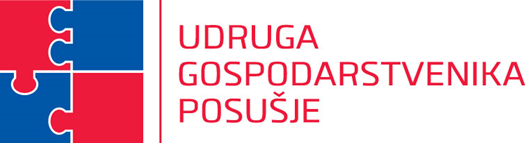 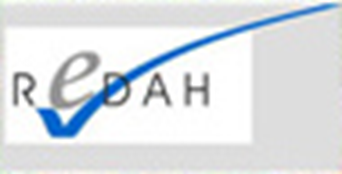       Posušje, 11. lipnja 2014.                   Kreditni poticaj razvoja poduzetništva i obrta                                       DNEVNI RED10:45 – 11:00       Okupljanje i registracija sudionika11:00 – 11:05       Pozdravi dobrodošlice                     Branko Bago, Općinski načelnik                                                                                       Veljko Lončar, predsjednik UGP-a            ---------------eljko Lončar, predsjednik UGP-a
                  Veljko Lončar
 Udruge:
11:05 -  11:15       REDAH i gospodarstvo                   Ivan Jurilj, direktor REDAH-a11:15 – 12:15       Kreditni poticaj razvoja                    Mr.sc. Jozo Bejić, tajnik FMRPO                             poduzetništva i obrta  12:15 -                  Domjenak